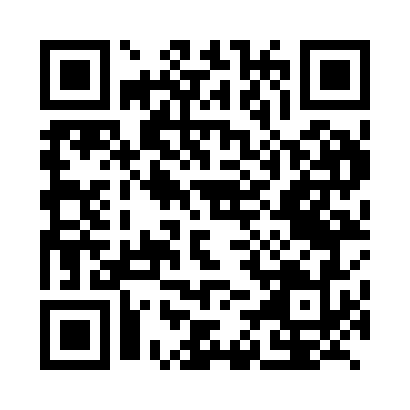 Prayer times for Baponbo, CongoWed 1 May 2024 - Fri 31 May 2024High Latitude Method: NonePrayer Calculation Method: Muslim World LeagueAsar Calculation Method: ShafiPrayer times provided by https://www.salahtimes.comDateDayFajrSunriseDhuhrAsrMaghribIsha1Wed4:305:4211:493:095:567:042Thu4:305:4211:493:095:567:043Fri4:305:4211:493:095:567:044Sat4:305:4211:493:095:567:045Sun4:295:4111:493:095:567:046Mon4:295:4111:493:105:567:047Tue4:295:4111:493:105:567:058Wed4:295:4111:493:105:567:059Thu4:285:4111:493:105:577:0510Fri4:285:4111:493:115:577:0511Sat4:285:4111:493:115:577:0512Sun4:285:4011:493:115:577:0513Mon4:275:4011:493:115:577:0514Tue4:275:4011:493:125:577:0615Wed4:275:4011:493:125:577:0616Thu4:275:4011:493:125:577:0617Fri4:275:4011:493:125:577:0618Sat4:275:4011:493:135:577:0619Sun4:275:4011:493:135:577:0720Mon4:265:4011:493:135:577:0721Tue4:265:4011:493:135:587:0722Wed4:265:4011:493:135:587:0723Thu4:265:4011:493:145:587:0824Fri4:265:4011:493:145:587:0825Sat4:265:4011:493:145:587:0826Sun4:265:4011:493:155:587:0827Mon4:265:4011:493:155:587:0928Tue4:265:4011:503:155:597:0929Wed4:265:4111:503:155:597:0930Thu4:265:4111:503:165:597:0931Fri4:265:4111:503:165:597:10